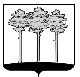 ГОРОДСКАЯ  ДУМА  ГОРОДА  ДИМИТРОВГРАДАУльяновской областиР Е Ш Е Н И Ег.Димитровград   31  мая  2018  года                                                                    № 83/1017  О досрочном прекращении полномочий депутата Городской Думы города Димитровграда Ульяновской области второго созыва Н.Н.ИвановаРуководствуясь пунктом 2 части 10 статьи 40 Федерального закона             от 06.10.2003 №131-ФЗ «Об общих принципах организации местного самоуправления в Российской Федерации», пунктом 20 части 2 статьи 26, частью 4 статьи 33 Устава муниципального образования «Город Димитровград» Ульяновской области, рассмотрев апелляционное определение судебной коллегии по административным делам Ульяновского областного суда от 20.03.2018, Городская Дума города Димитровграда Ульяновской области второго созыва решила:Прекратить досрочно 01 июня 2018 года полномочия депутата Городской Думы города Димитровграда Ульяновской области второго созыва Иванова Николая Николаевича в связи с несоблюдением законодательства о противодействии коррупции.2. Признать утратившими силу (отменить):2.1. Пункт 1.4 части 1 решения Городской Думы города Димитровграда Ульяновской области второго созыва от 08.10.2013 №2/10 «Об утверждении состава постоянного комитета по социальной политике и местному самоуправлению Городской Думы города Димитровграда Ульяновской области»;2.2. Пункт 2.9 части 2 решения Городской Думы города Димитровграда Ульяновской области второго созыва от 27.11.2013 №4/40 «О регистрации в Городской Думе города Димитровграда Ульяновской области второго созыва фракции Всероссийской политической партии «ЕДИНАЯ РОССИЯ»;2.3. Подпункт 1.1.3 пункта 1.1 части 1 решения Городской Думы города Димитровграда Ульяновской области второго созыва от 27.07.2016 №47/579 «О внесении изменений в состав Комиссии по депутатской этике Городской Думы города Димитровграда Ульяновской области второго созыва».3. Признать утратившим силу с 01 июня 2018 года удостоверение депутата Городской Думы города Димитровграда Ульяновской области второго созыва, выданное на имя  Иванова Николая Николаевича. 4. Установить, что настоящее решение подлежит официальному опубликованию и размещению в информационно – телекоммуникационной сети «Интернет» на официальном сайте Городской Думы города Димитровграда Ульяновской области (www.dumadgrad.ru).5. Контроль исполнения настоящего решения возложить на Главу города Димитровграда Ульяновской области А.М.Кошаева. Глава города ДимитровградаУльяновской области                                                                     А.М.Кошаев